Presseinformation»Verschollen in Ostfriesland« von Ulrich HefnerMeßkirch, Juli 2021Geld. Macht. Mord.
Die beliebte Krimireihe um den Wilhelmshavener Hauptkommissar Trevisan geht weiterUlrich Hefner hat mit der Krimireihe um Martin Trevisan, den Chefermittler der Kripo Wilhelmshaven, eine erfolgreiche Serie rund um den Tatort Nordsee etabliert. Bereits zum achten Mal begibt sich der besonnene Ermittler in »Verschollen in Ostfriesland« auf Verbrecherjagd. Diesmal sieht er sich mit dem rätselhaften Verschwinden des zwielichtigen Bürgermeisters der Gemeinde Diekenhörn konfrontiert. Angesichts der Spurenlage scheint ein Unfall oder gar Verbrechen naheliegend, denn Enno Ollmert galt als wenig zimperlich und war vor allem auf seinen eigenen Vorteil bedacht. Bald muss Trevisan der Frage nachgehen, ob Ollmerts Ehrgeiz und Machtstreben ihn zum Untertauchen gezwungen haben oder ob er ihnen vielmehr selbst zum Opfer fiel. In einem Wettlauf gegen die Zeit setzt Trevisan alles daran, die mysteriösen Umstände des Verschwindens und die Machenschaften hochrangiger Politiker aufzuklären. Eine aufwühlende Jagd nach Tätern und Opfern beginnt, die die Frage nach Gut und Böse bis zum Schluss offenlässt. Eingebettet in die ostfriesische Idylle, offenbart der Fall die Skrupellosigkeit der Beteiligten, die für ihre Ziele über Leichen gehen.  Zum BuchEnno Ollmert, Bürgermeister von Diekenhörn, ist eine schillernde Persönlichkeit – und spurlos verschwunden. Auf seiner verlassenen Jacht vor Baltrum deutet alles auf seinen Tod hin. Ein Unfall? Oder hat ihm sein unbändiger Machthunger das Leben gekostet? Hauptkommissar Trevisan wird herangezogen, um die Umstände von Ollmerts Verschwinden zu klären. Doch schon bald wird ihm klar, dass alles anders ist, als es scheint. Trevisan begibt sich auf die unerbittliche Jagd nach einem Phantom, aber die Zeit wird langsam knapp …Der AutorUlrich Hefner wurde 1961 in Bad Mergentheim geboren. Er lebt in Lauda-Königshofen, im beschaulichen Taubertal, ist verheiratet und Vater zweier Kinder. Hefner arbeitet als Polizeibeamter und ist freier Autor sowie Journalist. Der Autor ist Mitglied bei den Polizei-Poeten und im Deutschen Presseverband. Ulrich Hefners Begeisterung für die Nordsee stammt noch aus Kindheitstagen, als er Geschichten um die Hanse und Störtebeker verschlungen hat. Heute zieht es ihn immer wieder selbst an die Küste, wo nun auch seine eigenen Helden wirken. »Verschollen in Ostfriesland« ist der achte Band seiner Krimiserie um den Wilhelmshavener Ermittler Martin Trevisan. Mehr über den Autor finden Sie unter: www.ulrichhefner.de und www.autorengilde.deVerschollen in OstfrieslandUlrich Hefner416 SeitenEUR 14,00 [D] / EUR 14,40 [A]ISBN 978-3-8392-0090-2Erscheinungstermin: 7. Juli 2021Kontaktadresse: Gmeiner-Verlag GmbH Petra AsprionIm Ehnried 588605 MeßkirchTelefon: 07575/2095-153Fax: 07575/2095-29petra.asprion@gmeiner-verlag.dewww.gmeiner-verlag.deCover und Porträtbild zum Download (Verlinkung hinterlegt)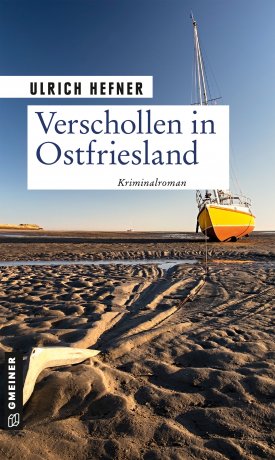 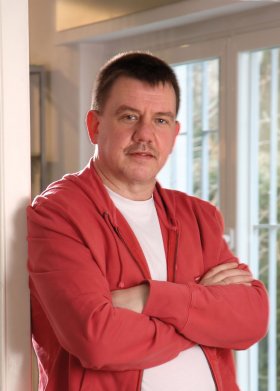                                                       © J. Besserer, LaudaAnforderung von Rezensionsexemplaren:Ulrich Hefner »Verschollen in Ostfriesland«, ISBN 978-3-8392-0090-2Absender:RedaktionAnsprechpartnerStraßeLand-PLZ OrtTelefon / TelefaxE-Mail